AUFGABE (Gruppe 1)Lest den Text und formuliert ihn in euren eigenen Worten schriftlich um.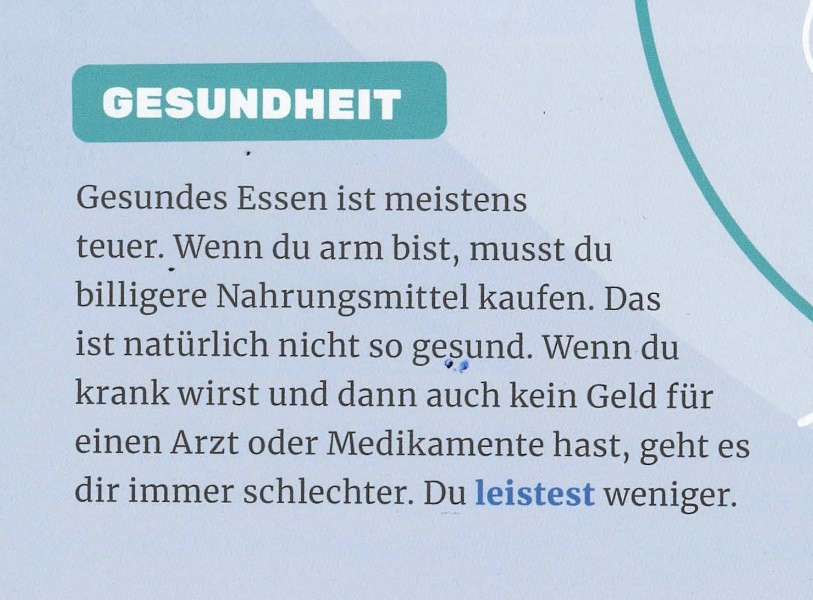 ©EduversumAUFGABE (Gruppe 2)Lest den Text und formuliert ihn in euren eigenen Worten schriftlich um.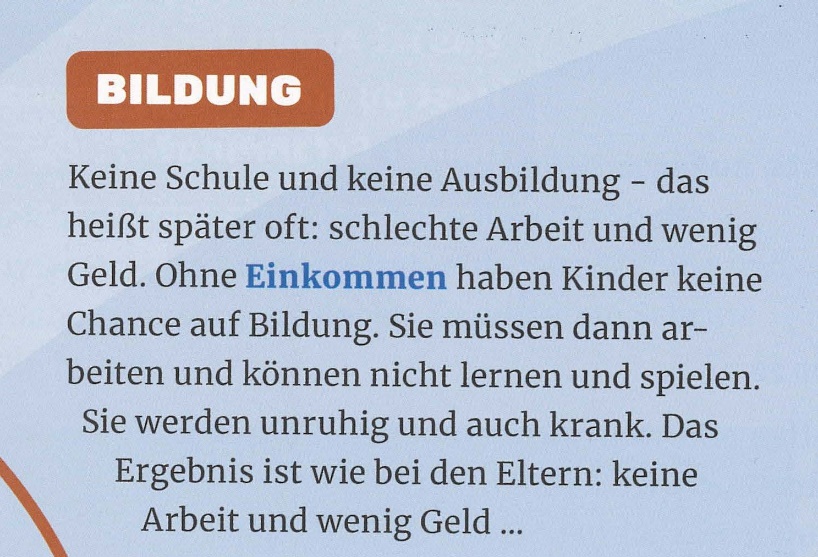 ©EduversumAUFGABE (Gruppe 3)Lest den Text und formuliert ihn in euren eigenen Worten schriftlich um.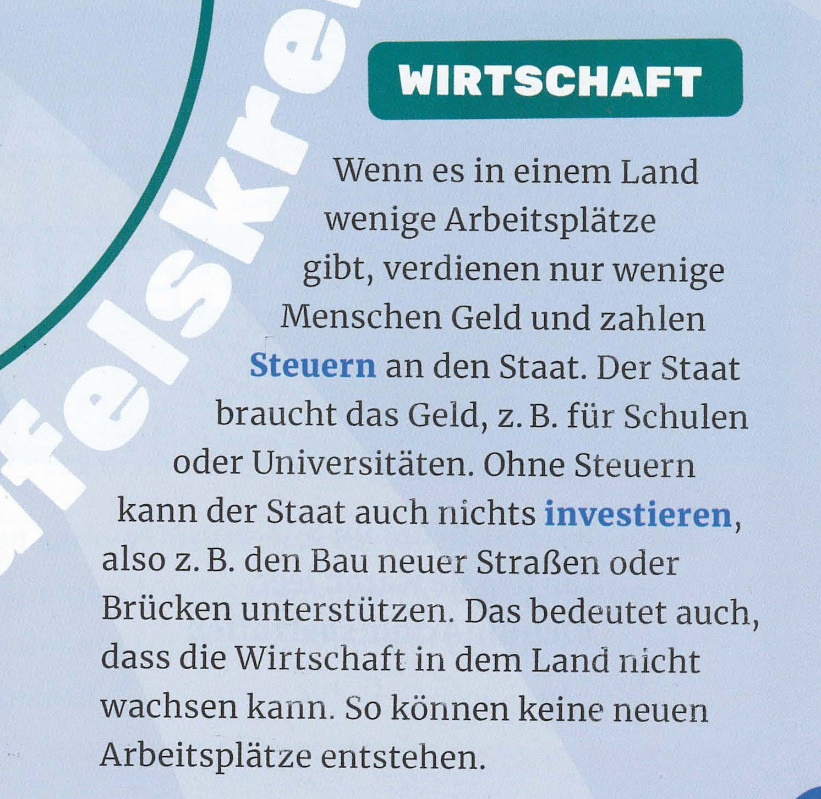 ©Eduversum